Project 198  QID 030140Project 198  QID 030140OMB No. 0535-0002    Approval Expires 06/30/2012OMB No. 0535-0002    Approval Expires 06/30/2012OMB No. 0535-0002    Approval Expires 06/30/2012OMB No. 0535-0002    Approval Expires 06/30/2012OMB No. 0535-0002    Approval Expires 06/30/2012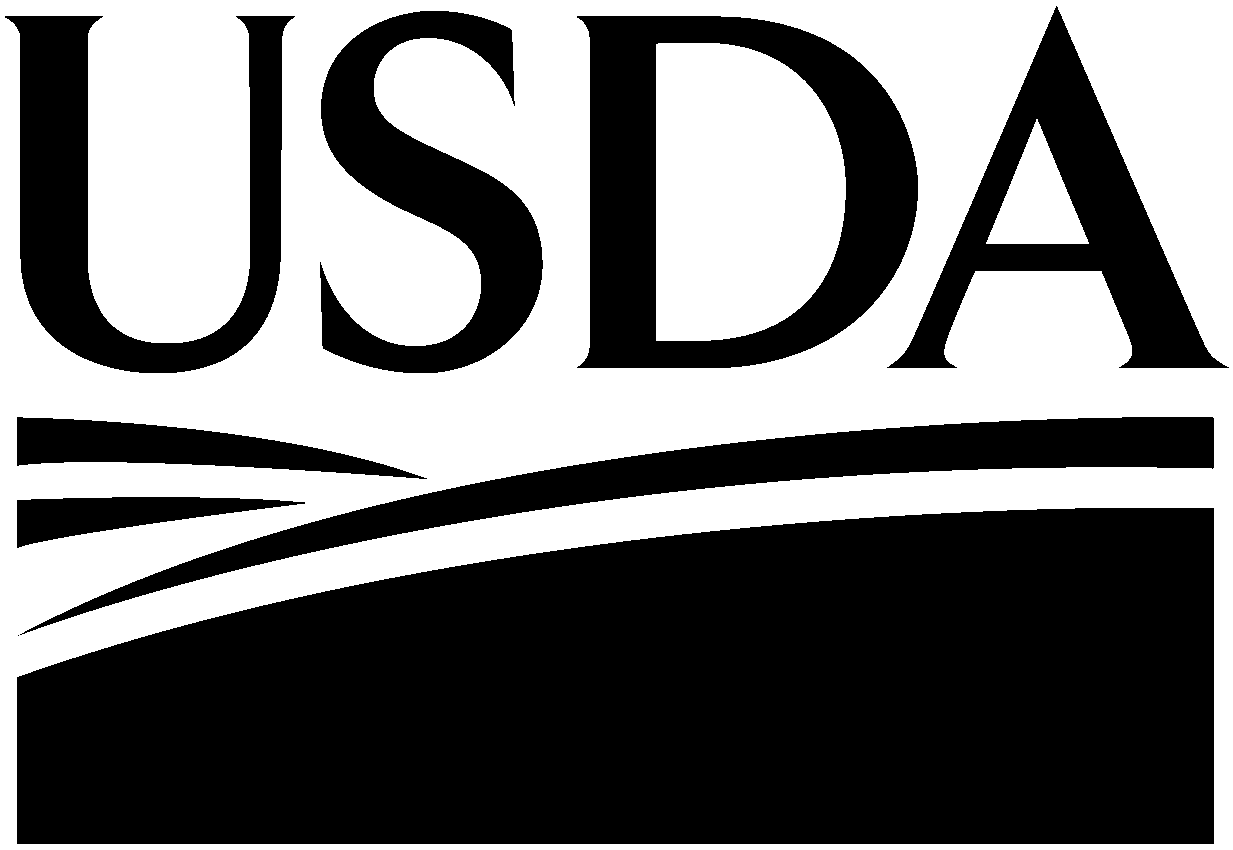 SPECIAL OILSEED SURVEYNovember 2011SPECIAL OILSEED SURVEYNovember 2011SPECIAL OILSEED SURVEYNovember 2011SPECIAL OILSEED SURVEYNovember 2011SPECIAL OILSEED SURVEYNovember 2011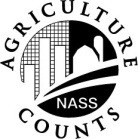  NATIONAL AGRICULTURAL STATISTICS SERVICEIdaho Field OfficeP.O. Box 1699Boise,  ID  83701Phone: 1-800-691-9987 Fax: 208-334-1114 Email: nass-id@nass.usda.govIdaho Field OfficeP.O. Box 1699Boise,  ID  83701Phone: 1-800-691-9987 Fax: 208-334-1114 Email: nass-id@nass.usda.govIdaho Field OfficeP.O. Box 1699Boise,  ID  83701Phone: 1-800-691-9987 Fax: 208-334-1114 Email: nass-id@nass.usda.govPlease make corrections to name, address and Zip Code, if necessary.Please make corrections to name, address and Zip Code, if necessary.Please make corrections to name, address and Zip Code, if necessary.Please make corrections to name, address and Zip Code, if necessary.The Department of Agriculture publishes estimates of special oilseed production the Crop Production Annual Summary. Under Title 7 of the U.S. Code and CIPSEA (Public Law 107-347), facts about your operation are kept confidential and used only for statistical purposes in combination with similar reports from other producers.  Response is voluntary.  However, your cooperation is very important to the accuracy of these estimates.  Please mail your report promptly in the enclosed envelope.The Department of Agriculture publishes estimates of special oilseed production the Crop Production Annual Summary. Under Title 7 of the U.S. Code and CIPSEA (Public Law 107-347), facts about your operation are kept confidential and used only for statistical purposes in combination with similar reports from other producers.  Response is voluntary.  However, your cooperation is very important to the accuracy of these estimates.  Please mail your report promptly in the enclosed envelope.The Department of Agriculture publishes estimates of special oilseed production the Crop Production Annual Summary. Under Title 7 of the U.S. Code and CIPSEA (Public Law 107-347), facts about your operation are kept confidential and used only for statistical purposes in combination with similar reports from other producers.  Response is voluntary.  However, your cooperation is very important to the accuracy of these estimates.  Please mail your report promptly in the enclosed envelope.The Department of Agriculture publishes estimates of special oilseed production the Crop Production Annual Summary. Under Title 7 of the U.S. Code and CIPSEA (Public Law 107-347), facts about your operation are kept confidential and used only for statistical purposes in combination with similar reports from other producers.  Response is voluntary.  However, your cooperation is very important to the accuracy of these estimates.  Please mail your report promptly in the enclosed envelope.INSTRUCTIONSReport only for the operation listed above.  Include acres harvested and remaining to be harvested.  Production should be from all acres harvested or intended for harvest.  Only report price if the crop has been sold.1.	ALL LAND1.	ALL LANDa.	Total Acres Operated. . . . . . . . . . . . . . . . . . . . . . . . . . . . . . . . . . . . . . . . . . . . . . . . . . . . . . . . . . . . . . . Acresb.	All Cropland . . . . . . . . . . . . . . . . . . . . . . . . . . . . . . . . . . . . . . . . . . . . . . . . . . . . . . . . . . . . . . . . . . . . . . .Acres2.	CANOLA2011 CROPa.	Acres planted. . . . . . . . . . . . . . . . . . . . . . . . . . . . . . . . . . . . . . . . . . . . . . . . . . . . . . . . . . . . . . . . . . . . . .Acresb.	Acres harvested and to be harvested. . . . . . . . . . . . . . . . . . . . . . . . . . . . . . . . . . . . . . . . . . . . . . . . . Acresc.	Yield per acre. . . . . . . . . . . . . . . . . . . . . . . . . . . . . . . . . . . . . . . . . . . . . . . . . . . . . . . . . . . . . . . . . . . . .Poundsd.	Production. . . . . . . . . . . . . . . . . . . . . . . . . . . . . . . . . . . . . . . . . . . . . . . . . . . . . . . . . . . . . . . . . . . . . . . Poundse.	Average price received. . . . . . . . . . . . . . . . . . . . . . . . . . . . . . . . . . . . . . . . . . . . . . . . . . . . Cents per pound3.	MUSTARD SEED2011 CROPa.	Acres planted . . . . . . . . . . . . . . . . . . . . . . . . . . . . . . . . . . . . . . . . . . . . . . . . . . . . . . . . . . . . . . Acresb.	Acres harvested and to be harvested. . . . . . . . . . . . . . . . . . . . . . . . . . . . . . . . . . . . . . . . . . . . . . . . . Acresc.	Yield per acre. . . . . . . . . . . . . . . . . . . . . . . . . . . . . . . . . . . . . . . . . . . . . . . . . . . . . . . . . . . . . . . . . . . . Poundsd.	Production. . . . . . . . . . . . . . . . . . . . . . . . . . . . . . . . . . . . . . . . . . . . . . . . . . . . . . . . . . . . . . . . . . . . . . . Poundse.	Average price received. . . . . . . . . . . . . . . . . . . . . . . . . . . . . . . . . . . . . . . . . . . . . . . . . . . . Cents per pound4.	SAFFLOWER2011 CROPa.	Acres planted. . . . . . . . . . . . . . . . . . . . . . . . . . . . . . . . . . . . . . . . . . . . . . . . . . . . . . . . . . . . . . . . . . . . . . Acresb.	Acres harvested and to be harvested. . . . . . . . . . . . . . . . . . . . . . . . . . . . . . . . . . . . . . . . . . . . . . . . . .Acresc.	Yield per acre. . . . . . . . . . . . . . . . . . . . . . . . . . . . . . . . . . . . . . . . . . . . . . . . . . . . . . . . . . . . . . . . . . . . Poundsd.	Production. . . . . . . . . . . . . . . . . . . . . . . . . . . . . . . . . . . . . . . . . . . . . . . . . . . . . . . . . . . . . . . . . . . . . . . Poundse.	Average price received. . . . . . . . . . . . . . . . . . . . . . . . . . . . . . . . . . . . . . . . . . . . . . . . . . . . Cents per pound5.	RAPESEED2011 CROPa.	Acres planted. . . . . . . . . . . . . . . . . . . . . . . . . . . . . . . . . . . . . . . . . . . . . . . . . . . . . . . . . . . . . . . . . . . . . . Acresb.	Acres harvested and to be harvested. . . . . . . . . . . . . . . . . . . . . . . . . . . . . . . . . . . . . . . . . . . . . . . . . Acresc.	Yield per acre. . . . . . . . . . . . . . . . . . . . . . . . . . . . . . . . . . . . . . . . . . . . . . . . . . . . . . . . . . . . . . . . . . . . Poundsd.	Production. . . . . . . . . . . . . . . . . . . . . . . . . . . . . . . . . . . . . . . . . . . . . . . . . . . . . . . . . . . . . . . . . . . . . . . Poundse.	Average price received. . . . . . . . . . . . . . . . . . . . . . . . . . . . . . . . . . . . . . . . . . . . . . . . . . . . Cents per poundComments about crop quality, price, market conditions, etc.:____________________________________________________________________________________________________________________________________________________________________________________________________________________________________________________Respondent Name:  __________________________Phone: (          )____________________________  Date:______________________According to the Paperwork Reduction Act of 1995, an agency may not conduct or sponsor, and a person is not required to respond to, a collection of information unless it displays a valid OMB control number. The valid OMB number is 0535-0002.  The time required to complete this information collection is estimated to average 15 minutes per response, including the time for reviewing instructions, searching existing data sources, gathering and maintaining the data needed, and completing and reviewing the collection of information.According to the Paperwork Reduction Act of 1995, an agency may not conduct or sponsor, and a person is not required to respond to, a collection of information unless it displays a valid OMB control number. The valid OMB number is 0535-0002.  The time required to complete this information collection is estimated to average 15 minutes per response, including the time for reviewing instructions, searching existing data sources, gathering and maintaining the data needed, and completing and reviewing the collection of information.According to the Paperwork Reduction Act of 1995, an agency may not conduct or sponsor, and a person is not required to respond to, a collection of information unless it displays a valid OMB control number. The valid OMB number is 0535-0002.  The time required to complete this information collection is estimated to average 15 minutes per response, including the time for reviewing instructions, searching existing data sources, gathering and maintaining the data needed, and completing and reviewing the collection of information.